УСЛОВИЯ ПРОХОЖДЕНИЯ ДИСТАНЦИЙДистанция – пешеходная 1 классаДата проведения: 18 января 2020 г.Количество этапов – 4.ОКВ: мальчики/девочки 10-11 лет – 3 минуты; мальчики/девочки 8-9 лет – 4 минуты.ПЕРЕЧЕНЬ ЭТАПОВ, ОБОРУДОВАНИЕ И УСЛОВИЯ ИХ ПРОХОЖДЕНИЯДистанция оборудована ВСС-1 и ВСС-2. ВСС-1 участник подключает к себе перед стартом и ВСС-2 отключает после финиша.Смена ВСС происходит один раз (ВСС-1 → ВСС-2) происходит в безопасной зоне на полу зала.Расстояние между этапами: Параметры и вид стенда для скалолазания: СТАРТБлок этапов 1-2. ВСС-1Этап 1.  Навесная переправаПараметры: L – 12,7 м, α – 16°.Оборудование: ИС – БЗ этапа, КЛ; судейские двойные перила; ЦС – ОЗ этапа, ТО – 1 карабин.Действия: движение по п.п. 7.9.1, 7.9.2.Обратное движение: по п.п. 7.9.1, 7.9.2.Этап 2.  Спуск по периламПараметры: h – 4,0 м, α – 90°.Оборудование: ИС в ОЗ этапа, ТО – 1 карабин; вертикальные перила; ЦС в БЗ этапа.Действия: спуск по п. 7.12 с ВСС.Обратное движение: по КОД на ИС этапа 1 и далее по условиям прохождения Блока этапов 1-2.Блок этапов 3-4. ВСС-2Этап 3.  Подъем по стенду с зацепамиПараметры: h – 6 м, α – 900, высота КЛ – 3,25 м.Оборудование: ИС – БЗ этапа; стенд с зацепами; ЦС – ОЗ этапа, КЛ, ТО – 1карабин.Действия: подъём по п. 7.11.1 (а) с ВСС.Дополнительные условия: при срыве участник спускается по зацепам с ВСС и повторяет попытку, количество попыток не регламентируется.Этап 4.  Спуск по периламПараметры: h – 6 м, α – 900, высота КЛ – 3,25 м.Оборудование этапа: ИС – ОЗ этапа, ТО – 1 карабин, КЛ; судейские перила; ЦС – БЗ этапа.Действия: спуск по п. 7.12 с ВСС.Обратное движение: подъём по п. 7.11.1 (а) с ВСС.ФИНИШ. Перед финишем участник должен освободить судейское оборудование (перила этапа 4) от личного снаряжения (ФСУ). Отключение ВСС-2 не требуется.Дистанция – пешеходная 2 классаДата проведения: 18-19 января 2020 г.Количество этапов – 6.ОКВ: 4 минуты. ПЕРЕЧЕНЬ ЭТАПОВ, ОБОРУДОВАНИЕ И УСЛОВИЯ ИХ ПРОХОЖДЕНИЯДистанция оборудована ВСС. ВСС участник подключает к себе перед стартом и отключает после финиша. Допускается отключение и подключение ВСС в БЗ дистанции.Расстояние между этапами: Параметры стенда для скалолазания:СТАРТБлок этапов 1-2 Этап 1.  Навесная переправаПараметры: L – 18,6 м, α – до 16°.Оборудование: ИС – БЗ этапа, КЛ; судейские двойные перила; ЦС – ОЗ этапа, ТО – 1 карабин.Действия: переправа по п.п. 7.9.1, 7.9.2 с ВСС.Обратное движение: по по п.п. 7.9.1, 7.9.2 с ВСС.Этап 2.  Спуск по периламПараметры: h – 6,7 м, α – 90°.Оборудование: ИС – ОЗ этапа, ТО –1 карабин; судейские перила; ЦС – БЗ этапаДействия: спуск по п. 7.12 с ВСС.Обратное движение: по КОД на ИС этапа 1 и далее по условиям прохождения блока этапов 1-2.Блок этапов 3-4Этап 3.  Подъем по стенду с зацепамиПараметры: h – 6 м, α – 900, высота КЛ – 4,0 м.Оборудование: ИС – БЗ этапа; стенд с зацепами; ЦС – ОЗ этапа, КЛ, ТО – 1 карабин.Действия: подъём по п. 7.11.1 (а) с ВСС.Дополнительные условия: при срыве участник спускается по зацепам с ВСС и повторяет попытку, количество попыток не регламентируется.Этап 4.  Спуск по периламПараметры: h – 6 м, α – 900, высота КЛ – 4,0 м.Оборудование этапа: ИС – ОЗ этапа, ТО – 1 карабин, КЛ; судейские перила; ЦС – БЗ этапа.Действия: спуск по п. 7.12 с ВСС.Обратное движение: подъём по п. 7.11.1 (а) с ВСС.Блок этапов 5-6Этап 5.  Подъем по периламПараметры: h – 6,7 м, α – 90°.Оборудование: ИС – БЗ этапа, судейские перила; ЦС – ОЗ этапа, ТО – 1 карабин.Действия: подъём по п. 7.11.1 (б) с ВСС.Обратное движение: по п. 7.12 с ВСС.Этап 6.  Навесная переправаПараметры: L – 18,6 м, α – 16°.Оборудование: ИС – ОЗ этапа, ТО – 1 карабин; судейские двойные перила; ЦС – БЗ этапа, КЛДействия: ИС в ОЗ этапа, ПС-1; двойные перила, ЦС в БЗ этапа, КЛ.Действия: переправа по п.п. 7.9.1, 7.9.2 с ВСС (движение осуществляется вперёд ногами, касание ТО, узлов, иных приспособлений для закрепления перил или стены на ЦС этапа ЗАПРЕЩЕНО – снятие с дистанции).Обратное движение: по п.п. 7.9.1, 7.9.2 с ВССФИНИШ. Отключение ВСС не требуется.Дистанция – пешеходная 3 классаДата проведения: 19 января 2020 г.Количество этапов – 6.ОКВ: 4 минуты. ПЕРЕЧЕНЬ ЭТАПОВ, ОБОРУДОВАНИЕ И УСЛОВИЯ ИХ ПРОХОЖДЕНИЯДистанция оборудована ВСС. ВСС участник подключает к себе перед стартом и отключает после финиша. Допускается отключение и подключение ВСС в БЗ дистанции.Расстояние между этапами: Параметры и вид стенда для скалолазания, вид ТО: СТАРТПоложение верёвок на старте – в коридоре нитки.Блок этапов 1-2 Этап 1.  Навесная переправаПараметры: L – 18,7 м, α – 16°.Оборудование: ИС – БЗ этапа, КЛ, судейские двойные перила; ЦС – ОЗ этапа, ТО – 1 карабин.Действия: движение участника по п.п. 7.9.1, 7.9.2 с ВСС.Обратное движение: по п.п. 7.9.1, 7.9.2 с ВСС.Этап 2.  Спуск по периламПараметры: h – 6,7 м, α – 90°.Оборудование: ИС – ОЗ этапа, ТО – 1 карабин; ЦС – БЗ этапа.Действия: организация перил по п. 7.6, спуск участника по п. 7.12 с ВСС, снятие перил по п. 7.6.15.Обратное движение: по КОД на ИС этапа 1 и далее по условиям прохождения блока этапов 1-2.Блок этапов 3-4Этап 3.  Подъем по стенду с зацепамиПараметры: h – 6 м, α – 90°.Оборудование: ИС – БЗ этапа; стенд с зацепами; ЦС – ОЗ этапа, ТО – 1 карабин.Действия: подъём по п. 7.11.1 (а) с ВСС.Дополнительные условия: при срыве участник спускается по зацепам с ВСС и повторяет попытку, количество попыток не регламентируется.Этап 4.  Спуск по периламПараметры: h – 6 м, α – 90°.Оборудование этапа: ИС – ОЗ этапа, ТО – 1 карабин, ЦС – БЗ этапа.Действия: организация перил по п. 7.6, спуск по п. 7.12 с ВСС, снятие перил по п. 7.6.15.Обратное движение: подъём по п. 7.11.1 (а) с ВСС.После снятия перил необходимо оставить (не транспортировать далее по дистанции) верёвку (или несколько соединённых между собой верёвок) и любое другое снаряжение в РЗ дистанции (см. п. 8 Общих условий).Блок этапов 5-6 Этап 5.  Подъем по периламПараметры: h – 6,7 м, α – 90°.Оборудование: ИС – БЗ этапа, судейские перила; ЦС – ОЗ этапа, ТО – 1 карабин.Действия: подъём по п. 7.11.1 (б) с ВСС.Обратное движение: по п. 7.12 с ВСС.Этап 6.  Навесная переправаПараметры: L – 18,7 м, α – 16°.Оборудование: ИС – ОЗ этапа, ТО – 1 карабин; судейские двойные перила; ЦС – БЗ этапа, КЛДействия: ИС в ОЗ этапа, ПС-1; двойные перила, ЦС в БЗ этапа, КЛ.Действия: переправа по п.п. 7.9.1, 7.9.2 с ВСС (движение осуществляется вперёд ногами, касание ТО, узлов, иных приспособлений для закрепления перил или стены на ЦС этапа ЗАПРЕЩЕНО – снятие с дистанции).Обратное движение: по п.п. 7.9.1, 7.9.2 с ВССФИНИШ. Отключение ВСС не требуется.Дистанция – пешеходная 4 классаДата проведения: 19 января 2020 г.Количество этапов – 8.ОКВ: 4 минуты. ПЕРЕЧЕНЬ ЭТАПОВ, ОБОРУДОВАНИЕ И УСЛОВИЯ ИХ ПРОХОЖДЕНИЯДистанция оборудована ВСС. ВСС участник подключает к себе перед стартом и отключает после финиша. Допускается отключение и подключение ВСС в БЗ дистанции.Расстояние между этапами: Параметры и вид стенда для скалолазания, вид ТО: СТАРТПоложение верёвок на старте – в коридоре нитки.Блок этапов 1-2 Этап 1.  Навесная переправаПараметры: L – 18,7 м, α – 16°.Оборудование: ИС – БЗ этапа, КЛ, судейские двойные перила; ЦС – ОЗ этапа, ТО – 1 карабин.Действия: движение участника по п.п. 7.9.1, 7.9.2 с ВСС.Обратное движение: по п.п. 7.9.1, 7.9.2 с ВСС.Этап 2.  Спуск по периламПараметры: h – 6,7 м, α – 90°.Оборудование: ИС – ОЗ этапа, ТО – 1 карабин; ЦС – БЗ этапа.Действия: организация перил по п. 7.6, спуск участника по п. 7.12 с ВСС, снятие перил по п. 7.6.15.Обратное движение: по КОД на ИС этапа 1 и далее по условиям прохождения блока этапов 1-2.Блок этапов 3-4Этап 3.  Подъем по стенду с зацепамиПараметры: h – 6 м, α – 90°.Оборудование: ИС – БЗ этапа; стенд с зацепами; ЦС – ОЗ этапа, ТО – 1 карабин.Действия: подъём по п. 7.11.1 (а) с ВСС.Дополнительные условия: при срыве участник спускается по зацепам с ВСС и повторяет попытку, количество попыток не регламентируется.Этап 4.  Спуск по периламПараметры: h – 6 м, α – 90°.Оборудование этапа: ИС – ОЗ этапа, ТО 1 карабин, ЦС – БЗ этапа.Действия: организация перил по п. 7.6, спуск по п. 7.12 с ВСС, снятие перил по п. 7.6.15.Обратное движение: подъём по п. 7.11.1 (а) с ВСС.После снятия перил разрешается оставить (не транспортировать далее по дистанции) верёвку (или несколько соединённых между собой верёвок) и любое другое снаряжение в РЗ дистанции (см. п. 8 Общих условий).Блок этапов 5-6Этап 5.  Подъём по наклонной навесной переправеПараметры: L – 8,7 м, α – 49°.Оборудование этапа: ИС в БЗ этапа; судейские двойные перила; ЦС – ОЗ этапа, ТО – 1 карабин.Действия: движение участника по п.п. 7.9.1, 7.9.2 с ВСС.Этап 6.  Спуск по перилам Параметры: h – 6,7 м, α – 90°.Оборудование этапа: ИС – ОЗ этапа, ТО – 1 карабин; судейские перила; ЦС – БЗ этапа.Действия: спуск по п. 7.12 с ВСС.Обратное движение: подъём по п. 7.11.1 (б) с ВСС.После прохождения этапа 6 дальнейшая транспортировка основного специального снаряжения (верёвок) запрещена (см. п. 9 Общих условий).Блок этапов 7-8Этап 7.  Подъем по периламПараметры: h – 6,7 м, α – 90°.Оборудование: ИС – БЗ этапа, судейские перила; ЦС – ОЗ этапа, ТО – 1 карабин.Действия: подъём по п. 7.11.1 (б) с ВСС.Обратное движение: по п. 7.12 с ВСС.Этап 8.  Навесная переправаПараметры: L – 18,7 м, α – 16°.Оборудование: ИС – ОЗ этапа, ТО – 1 карабин; судейские двойные перила; ЦС – БЗ этапа, КЛ.Действия: ИС в ОЗ этапа, ПС-1; двойные перила, ЦС в БЗ этапа, КЛ.Действия: переправа по п.п. 7.9.1, 7.9.2 с ВСС (движение осуществляется вперёд ногами, касание ТО, узлов, иных приспособлений для закрепления перил или стены на ЦС этапа ЗАПРЕЩЕНО – снятие с дистанции).Обратное движение: по п.п. 7.9.1, 7.9.2 с ВСС.ФИНИШ. Отключение ВСС не требуется.СТАРТ – БЛОК 1-2до 3 мБЛОК 1-2 – БЛОК 3-412 мБЛОК 3-4 – ФИНИШдо 3 мХарактер и размеры зацепов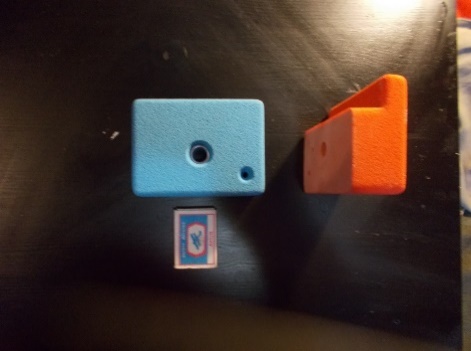 Зацепы для скалолазания - Расположение зацеповРасположение зацепов согласно п. 8 Приложения 1 к Регламенту.СТАРТ – БЛОК 1-2до 3 мБЛОК 1-2 – БЛОК 3-43 мБЛОК 3-4 – БЛОК 5-63 мБЛОК 5-6 – ФИНИШ0 мХарактер и размеры зацеповЗацепы для скалолазания - Расположение зацеповРасположение зацепов согласно п. 8 Приложения 1 к Регламенту.СТАРТ – БЛОК 1-2до 3 мБЛОК 1-2 – БЛОК 3-43 мБЛОК 3-4 – БЛОК 5-63 мБЛОК 5-6 – ФИНИШ0 мХарактер и размеры зацеповЗацепы для скалолазания - Расположение зацеповСогласно п. 8 Приложения 1 к Регламенту.СТАРТ – БЛОК 1-2до 3 мБЛОК 1-2 – БЛОК 3-43 мБЛОК 3-4 – БЛОК 5-61 мБЛОК 5-8 – ФИНИШ0 м.Характер и размеры зацеповЗацепы для скалолазания - Расположение зацеповСогласно п. 8 Приложения 1 к Регламенту.